.SECTION I :  Step  left fwd, point right, hold, Step right fwd, point left, holdSECTION II : Twinkle ¼ turn, Coaster stepSECTION III : Step  left diagonal fwd, kick right, hold, behind side crossSECTION IV : Step side left drag right touch, Step side right drag left touchSECTION V : Diamond ¼ turnSECTION VI : Diamond ¼ turnSECTION VII : Step left fwd, kick right, hold, Coaster stepSECTION VIII : : Twinkle right, : Twinkle leftKEEPING SMILE AND RECOVERING DANCETHE WANTED COUNTRY DANCEParc la Margeray imm SEREN81 Bd Anatole of the forge 13014 MarseilleMail: thewantedcountrydance@sfr.frLove On The Brain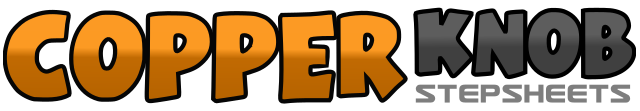 .......Count:48Wall:4Level:Intermediate waltz - Non-Country.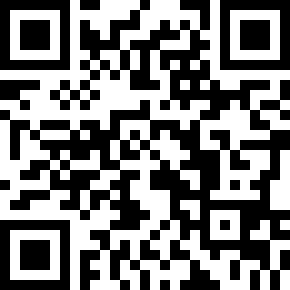 Choreographer:Fabien REGOLI (FR) - January 2017Fabien REGOLI (FR) - January 2017Fabien REGOLI (FR) - January 2017Fabien REGOLI (FR) - January 2017Fabien REGOLI (FR) - January 2017.Music:Love on the Brain - RihannaLove on the Brain - RihannaLove on the Brain - RihannaLove on the Brain - RihannaLove on the Brain - Rihanna........1-2-3Step left forward, step right to right side, break4-5-6Step right forward on left, step left to left side, break1-2-3Cross step left over right, Cross right over ¼ turn to the left4-5-6Step back on right, step back on left, step forward on right1-2-3Step diagonally forward right, step right forward, pause4-5-6Cross right over left, step left to left side, cross right over left1-2-3Step left to left side, slide right to left, touch left4-5-6Step right to right side, slide right to left,1-2-3Cross left over right, 1/8 turn left stepping right, step left behind right4-5-6Step back on diagonal, 1/8 turn left, step left next to left1-2-3Cross left over right, 1/8 turn left stepping right, step left behind right4-5-6Step back on diagonal, 1/8 turn left, step left next to left1-2-3Step forward on left, right4-5-6Step back on left, step left to right side, step right forward1-2-3Cross step left over right, cross right over left, step left beside right,4-5-6Cross right over left, step left to right side, step right beside left (left diagonal)